Муниципальное автономное общеобразовательное учреждение  гимназия восточных языков №4Тема: « ЭНЕРГОСБЕРЕГАЮЩИЕ ЛАМПЫ ЗА И ПРОТИВ» (секция физики)Выполнил обучающийся:Клышко Я.Р.ученица 9 «Б» класса		Руководитель – Бузиканова Г. А.учитель физикиХАБАРОВСК2023СОДЕРЖАНИЕВВЕДЕНИЕ …………………………………………………………………..стр.3Глава 1. ТЕОРИТИЧЕСКАЯ ЧАСТЬ……………….…………………….…стр.5                      1.1.История развития освещения………………………..……………...…....стр.5                                                             1.2.Характеристики ламп накаливания и энергосберегающих светодиодных ламп.……………………………………………………………………...……стр.5                                                                                     1.3.Устройство лампы накаливания……………………………...………….стр.6                                                                      1.4.Устройство энергосберегающей (светодиодной) лампы……………....стр.6                                                         Глава 2. ПРАКТИЧЕСКАЯ ЧАСТЬ……...………………………………….стр.7                              2.1.Оборудование…………………………..…………………………………стр.7                                                                                                          2.2.Описание опыта №1 с лампой накаливания Б-2309569(95Вт)……......стр.7                                                                                                                                 2.3.Описание опыта № 2 со светодиодной энергосберегающей лампой LED A60-15W-840-E27 (показатель на упаковке «эквивалент мощности лампы накаливания 130 Вт»)…………………………………………………...……стр.7                                                                                                                                2.4.Расчет условного потребления Вт в сутки, в месяц, в год светодиодной энергосберегающей лампы LED A60-15W-840-E27………………………стр.8                                                                                                                              2.5.Расчет экономии электроэнергии и денежных средств в год при замене одной лампы накаливания на энергосберегающую лампу………………...стр.8                                                                                                                      ЗАКЛЮЧЕНИЕ……………………………………………………….…........стр.9СПИСОК ИСПОЛЬЗУЕМОЙ ЛИТЕРАТУРЫ…………………………....стр.10ПРИЛОЖЕНИЕ………………………………………………………………стр11ВВЕДЕНИЕ       Новая мировая стратегия сформирована в условиях набирающего силу в мире глобального энергетического перехода, суть которого состоит в изменении энергетической системы - формировании чистой, экономичной и цифровой энергетики будущего.Государство для достижения целей экономии и эффективного расходования энергии и ресурсов издает специальные законы. Предприятия и организации стараются сократить потребление энергии, чтобы уменьшить затраты на производство продукции, свои издержки и повысить прибыль. Многоквартирные дома экономят энергию для того, чтобы каждый из жильцов получал минимальный счет за коммунальные услуги. Расчёты показали, а практика подтвердила, что каждая единица денежных средств, затраченных на мероприятия, связанные с экономией электроэнергии, даёт такой же эффект, как вдовое большая сумма, израсходованная на увеличение её производства.Кроме того, в связи с периодическим ростом тарифов на электроэнергию все более актуальной становится возможность ограничить затраты на ее оплату. Это можно сделать множеством способов. Некоторые способы энергосбережения в быту, связанные с новыми технологиями, для рядового потребителя могут быть дорогостоящими. Но есть способы, не требующие больших затрат и специальных знаний.Актуальность: Д. А. Медведев подписал Федеральный закон от 23 ноября 2009 г. № 261-ФЗ «Об энергосбережении и повышении энергетической эффективности и о внесении изменений в отдельные законодательные акты Российской Федерации». Согласно документу, с 1 января 2011 года не допускается продажа электрических ламп накаливания мощностью 100 Вт и более. Проблема энергосбережения стала решаться на государственном уровне. В связи с этим в средствах массовой информации очень часто поднимается вопрос о переходе населения страны на энергосберегающие лампы. В этой работе я постараюсь рассмотреть главные плюсы и минусы ламп накаливания и энергосберегающих ламп.Гипотеза: я считаю, что использование энергосберегающих ламп для освещения квартир - экономически выгодное решение.Цель работы: я должна выяснить действительно ли энергосберегающие лампы экономят денежные средства.Задачи:Изучить строение энергосберегающих ламп и строение ламп накаливания.Изучить характеристики энергосберегающих и ламп накаливания.Выявить преимущества и недостатки ламп накаливания.Выявить преимущества и недостатки энергосберегающих ламп.Провести сравнительный анализ  стоимости потребляемой электроэнергии энергосберегающих ламп и ламп накаливания.Расчет экономии электроэнергии и денежных средств в год при замене одной лампы накаливания на энергосберегающую лампу.Объект исследования: энергосберегающая лампа и лампа накаливания.Методы исследования: -изучение теоретической и специальной литературы.-сравнение потребления электроэнергии при работе энергосберегающей лампы и лампы накаливания.-анализ полученных результатов.Практическая значимость: я должна выяснить возможно ли снизить затраты на электроэнергию при замене ламп накаливания на энергосберегающие лампы.Глава 1.ТЕОРИТИЧЕСКАЯ ЧАСТЬ                                  1.1.История развития освещения.      История электрического освещения началась в 1870 году с изобретения лампы накаливания, в которой свет вырабатывался в результате поступления электрического тока. 12 декабря 1876 года русский инженер Павел Яблочков открыл так называемую "электрическую свечу", в которой две угольные пластинки, разделенные фарфоровой вставкой, служили проводником электричества, накалявшего дугу, и служившую источником света. Томас Алва Эдисон  в 1877 году использовал тот же принцип, что и Яблочков, однако все устройство находилось в вакуумной оболочке, которая предотвращала быстрое окисление дуги, и поэтому лампа Эдиссона могла использоваться достаточно продолжительное время.В 1880 году Томас запатентовал свое изобретение, а на следующий год первая фабрика в Нью-Йорке была освещена лампами Эдиссона.  (https://www.pallor.ru)                 1.2.Характеристики ламп накаливания и энергосберегающих                светодиодных ламп.                           1.Лампы накаливания. Они излучают свет вследствие разогрева нити накаливания из тугоплавких металлов (например, вольфрам) до температуры в несколько тысяч градусов. Нить накаливания помещена в стеклянную колбу, из которой предварительно откачивают воздух и наполняют инертным газом (гелий, неон), предотвращающим перегорание нити; (https://www.maxidom.ru) 2.Светодиоды. Это самый современный, массовый полупроводниковый источник света. Излучение возникает в результате протекания электрического тока через p–n переход полупроводникового диода. Выпускаются лампочки,  дающие основные цвета: белый (дневной), зеленый, красный, синий, голубой. Использование этих ламп дает существенную экономию электроэнергии при эксплуатации осветительных приборов. Светодиоды имеют огромный срок службы (свыше 50000 часов) по сравнению с прочими источниками;( https://finelighting.ru)                                  1.3.Устройство лампы накаливания.[1]В нынешнее время лампа накаливания мощностью 95 Вт имеет такую конструкцию:1.Герметичная стеклянная колба грушевидной формы. Из неё частично выкачан воздух или заменён инертным газом. Это сделано для того, чтобы вольфрамовая нить накала не сгорала.2.Внутри колбы находится ножка, к которой прикреплены два электрода и несколько держателей из металла (молибдена), которые подпирают вольфрамовую нить, не давая ей провисать и разрываться под собственным весом во время нагрева.3.Узкая часть грушевидной колбы закреплена в металлическом корпусе цоколя, имеющего спиральную резьбу для вкручивания в штепсельный патрон. Резьбовая часть является одним контактом, к нему припаян один электрод.4.Второй электрод припаян к контакту на донышке цоколя. Он имеет вокруг себя кольцевую изоляцию от резьбового корпуса. (http://electry.ru)              1.4.Устройство энергосберегающей (светодиодной) лампы.[2]     Внешне светодиодная лампа на 220В состоит из привычных глазу элементов: цоколь, повторяющий форму типовых разъемов для ламп накаливания и стеклянный купол.Внутри расположена совершенно новая конструкция, в которую входят: усиленный корпус – радиатор; драйверы – своеобразные пульты управления; платы с вмонтированным одним или несколькими светодиодами; рассеиватель световых лучей с нанесенным на него веществом люминофора. Люминофора слегка притупляет искусственный свет диода и одновременно насыщает его другими «солнечными» оттенками.В основу диода входят полупроводниковые материалы (германий, кремний), и очень напоминает работу полупроводникового прибора. При прохождении носителей зарядов электронов и дырок в прямом направлении происходит выделение фотонов — элементарных частиц электромагнитного излучения светового диапазона. Этот эффект и заставляет светиться светодиоды. Светодиод - это полупроводниковый прибор, преобразующий электрический ток в световое излучение. (https://www.glcompany)Глава 2.Практическая часть.                                              2.1. Оборудование [3]:1. Прибор «Цифровой ваттметр» модель KWE-PMB05, фирмы JUANJUA – 1шт.;  [4]2.Лампа накаливания; Б 230-95-6 , номинальная мощность-95 Вт, номинальный световой поток- 1260 лм-1шт.;3.Лампа светодиодная энергосберегающая; LED A60-15W-840-E27; номинальная мощность-15 Вт, номинальный световой поток- 1200 лм-1шт.;      2.2. Описание опыта №1 с лампой накаливания Б 230-95-6 9 (95 Вт)[5].1.Я взяла 1 лампу накаливания Б 230-95-6 9 (95 Вт) и включила в электрическую сеть через прибор « Цифровой ваттметр».2.Я определила фактические показания лампы накаливания Б 230-95-6 с помощью прибора « Цифровой ваттметр» 3.Расчет условного потребления Вт в сутки, в месяц, в год лампы накаливания Б 230-95-6:95,4 Вт ·24 ч = 2 289,6 Вт /в сутки2 289,6 Вт /в сутки · 30 дней = 68 688 Вт/в месяц = 68,7 кВт/в месяц68,7 кВт/в месяц ·12 месяцев = 824,4 кВт/в год       2.3. Описание опыта № 2 со светодиодной энергосберегающей лампой LED A60-15W-840-E27 (показатель на упаковке «эквивалент мощности лампы накаливания 130 Вт»)[6].1.Я взяла 1 светодиодную энергосберегающую лампу 15 Вт и включила в электрическую сеть через прибор « Цифровой ваттметр».	2.Я определила фактические показания светодиодной энергосберегающей лампы LED A60-15W-840-E27    с помощью прибора « Цифровой ваттметр».        2.4.Расчет условного потребления Вт в сутки, в месяц, в год светодиодной энергосберегающей лампы LED A60-15W-840-E27:10,3Вт ·24 ч = 242,2 Вт /в сутки 242,2 Вт /в сутки · 30 дней =7266 Вт/в месяц = 7,3 кВт/в месяц7,3 кВт/в месяц ·12 месяцев = 87,6 кВт/в год2.5.Расчет экономии денежных средств при замене одной лампы накаливания на энергосберегающую лампу:ЗАКЛЮЧЕНИЕЯ на основании проведенного опыта подтвердила преимущества энергосберегающих ламп:1) потребляемая мощность у энергосберегающей лампы меньше, чем у лампы накаливания. 2) средний срок службы у энергосберегающих ламп больше, чем у ламп накаливания. 3) на основании проведенных экономических расчетов, выгоднее использовать энергосберегающие лампы. Пользуясь преимуществами использования энергосберегающих лампочек, не следует забывать об опасности, наносимой окружающей природе, атмосфере и своему здоровью, при безответственном отношении к отходам. Правильная утилизация опасных приборов позволит сохранить экологию для наших детей.Я считаю, что энергосберегающие лампы гораздо лучше, чем лампы накаливания. Если я буду экономить электроэнергию, то я потрачу меньше денежных средств. Гипотеза доказана.СПИСОК ИСПОЛЬЗУЕМОЙ ЛИТЕРАТУРЫ:1. Эффективность и энергетические основы устойчивой экономики / Я.М. Щелоков, В.Г. Лисиенко Екатеринбург; 2010. 2.Детская энциклопедия РОСМЭН « Открытия и изобретения». Москва, 2008г.ИНТЕРНЕТ РЕСУРСЫ:1. Федеральный закон от 23 ноября 2009 г. № 261-ФЗ "Об энергосбережении и о повышении энергетической эффективности и о внесении изменений в отдельные законодательные акты Российской Федерации" (в редакции, актуальной с 6 августа 2019 г., с изменениями и дополнениями); 2.Статья «История развития ламп накаливания»: https://www.elektro.ru ;3.Статья «Энергосберегающие лампы — подробная информация»: https://www.rmnt.ru  .ПРИЛОЖЕНИЕ1.Устройство лампы накаливания: 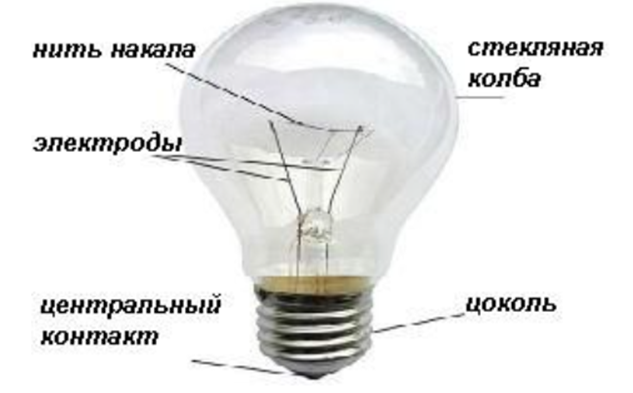 2.Устройство энергосберегающей лампы: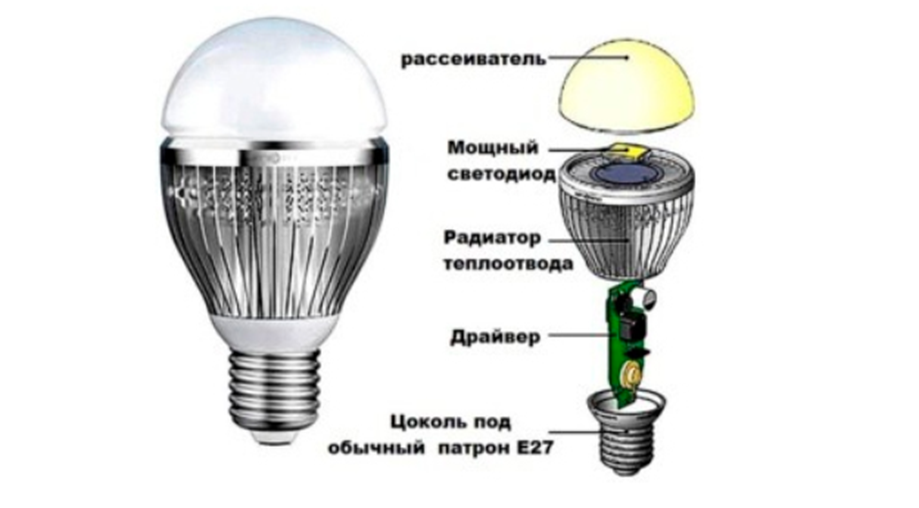 3.Оборудование: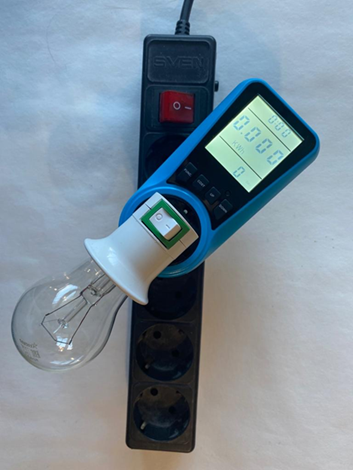 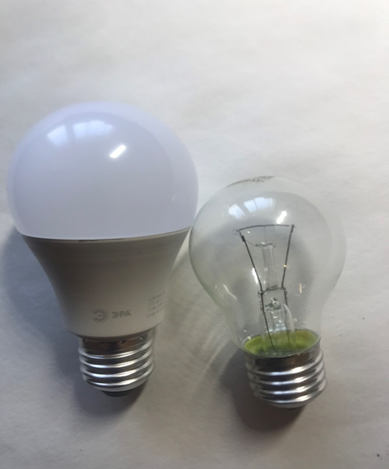 4.Инструкция к прибору «Цифровой ваттметр» модель KWE-PMB05, фирмы JUANJUA,Китай (Перевод инструкции с английского языка осуществила  Клышко Яна):                  Счетчик энергии используется для измерения энергопотребления приборов и расчета затрат на электроэнергию. Изделие имеет встроенный аккумулятор. Если он был недавно приобретен или не использовался в течение длительного времени, пожалуйста, подключите его, чтобы зарядить. Когда дисплей и реакция клавиш ненормальны, вы можете нажать кнопку «СБРОС», чтобы перезагрузить систему. После сброса вам необходимо сбросить параметры. I .ЖК1)Полоса отображения времени2) V/A/W/KWh значения3)  POWER FACTOR/HZ/COST/KWh значения4) V: напряжениеA: электричество KWh (час киловатт): потребление электроэнергииW:  Вт  OVERLOAD: напоминание о перегрузке по мощности5)POWER FACTOR: отношение активной мощности к полной мощностиHZ: частота переменного токаDAY:  суммарное потребление электроэнергии днейCOST:  совокупное потребление электроэнергииKWh:  КвтCOAT / KWh:  цена за единицу электроэнергии II. Инструкции1 . Нажмите кнопку запроса, чтобы просмотреть результаты обнаружения и страницы отобразятся следующим образом: Первый эпизод:1)Время работы: суммарное время работы электроприборовЧерез 24 часа , + 1 день2)Текущая мощность: Фактическая мощность подключенного к нему электроприбору; Единица измерения: W / Вт3)Совокупный счет за электроэнергию: Затраты потребленные на сегодняшний день; Единица измерения :Cost Второй эпизод:1)Время работы2)Совокупное потребление электроэнергии:  Совокупное потребление электроэнергии до настоящего момента; Единица измерения: KWh /Квт3)Суммарное время: Совокупность количество дней, в течение которых устройство работало; Единица измерения: DAY / ДниТретий эпизод:1)Время работы2)Напряжение сетки: Текущее напряжение сетки в реальном времени; Единица измерения: V3)Частота сети: Частота сети переменного тока; Единица измерения: HZЧетвертый эпизод:1)Время работы2)Ток в реальном времени: Ток подключенного к нему электроприбора в реальном времени; Единица измерения: А3)Коэффициент мощности: Коэффициент мощности подключенного к нему электроприбора.Пятый эпизод:1)Время работы2)Минимальная мощность: минимальная мощность, зарегистрированная во время работы; Единица измерения: W / ВтШестой эпизод:1)Время работы2)Максимальная мощность: максимальная мощность, зарегистрированная во время работы; Единица измерения:  W / ВтСедьмой эпизод:1) Время работы2) Цена за единицу электроэнергии: Установление цены за единицу; Единица измерения: COST/KWh2.Цена за единицу электроэнергииПросмотр цены за единицу:Нажмите кнопку “COST” , чтобы проверить текущую цену за единицу счета электроэнергии.Установка цены за единицу:Нажмите и удерживайте кнопу “COST” , чтобы войти в настройку цены за единицу.Нажмите кнопку “FUNCTION” , чтобы выбрать позицию настройки.Нажмите кнопку “ UP key” или  “DOWN key” , чтобы отрегулировать значение.Нажмите кнопку “COST” , чтобы подтвердить и выйти из настройки.Режим подсветки:При подключении переменного  тока, подсветка сразу загорается, если не нажать на какую-либо кнопку подсветка отключится через 15 секунд.При нажатии любой из кнопки подсветка снова загорается (подсветка только загорается при подключении к переменному току, подсветка не загорается при использовании батареи).III. Диапазон отображенияНапряжение: 0,0 V ~ 9999 VТок: 0,000 А ~ 65,00 AМощность: 0,0 W ~ 9999 WЧастота: 0 ~ 9999 HzКоэффициент мощности: 000 ~ 1.00Электричество: 0,000 KWh ~ 9999 KWhЦена за единицу: 0,00 ~ 99,99Сумма платы за электроэнергию: 0,00 ~ 9999Аварийный сигнал перезагрузки: когда ток превышает 16 А или мощность превышает 3680 W , мигает значок “OVERLOAD” .Когда обнаруженное значение меньше 1,0 W ,оно считается локальным электропотреблением, и время не суммируется.IV. ХарактеристикиРабочее напряжение: 180 VAC ~ 250 VACЧастота напряжения: 47 Hz ~ 63 HzРабочая температура: 0~ 40⁰СРабочий ток: ≤  16 АТочность измерения: ± 2%5.Описание опыта №1 с лампой накаливания Б 230-95-6 9 (95 Вт)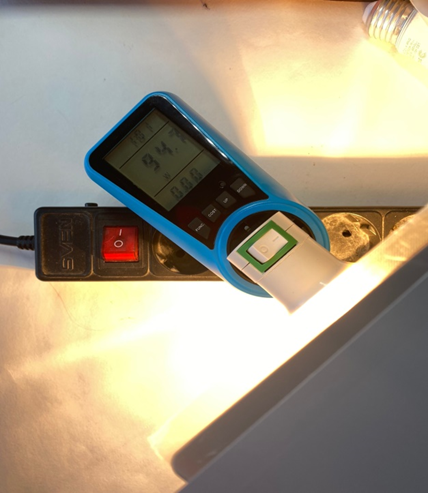 6.Описание опыта № 2 со светодиодной энергосберегающей лампой LED A60-15W-840-E27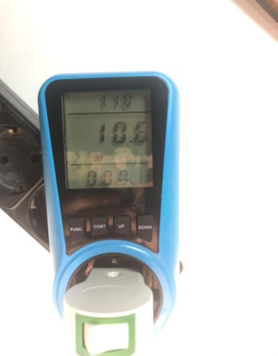 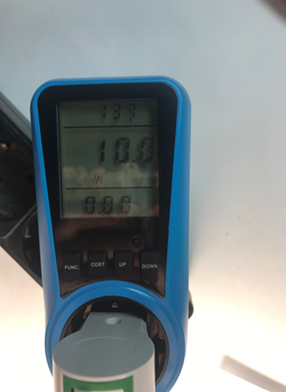 Наименования показателяНормативные значенияПоказания приборовПримечанияНоминальная мощность95 Вт94,7 – 96,2 Вт;(среднее значение 95,4 Вт)Погрешность измерения прибора: ± 2%КолбаПрозрачнаяПрозрачная-Средний  срок службыНе менее 1 000 ч.--Наименования показателя Нормативные значения Показания приборовПримечанияНоминальная мощность15 Вт10–10,6Вт; (среднее значение 10,3 Вт)Погрешность измерения прибора: ± 2%КолбаМатоваяМатовая-Средний  срок службы 30 000  ч.--ВремяПоказания лампы накаливания в Вт.Показания лампы накаливания в руб.Показания энергосбе-регающей лампы        в Вт.Показания энергосбе-регающей лампы      в руб.Экономия24 часа2 289,6 Вт11 654 руб.242,2 Вт.1 232 руб.10 422 руб.Месяц68,7 кВт349 683 руб.7,3 кВт37 157 руб.312 526 руб.Год824,4 кВт4 196 196 руб.87,6 кВт445 884 руб.3 750 312 руб.